§6.  Active Retired JusticesAny Justice of the Supreme Judicial Court, who has retired from the court under this chapter in effect prior to December 1, 1984, or any Justice of the Supreme Judicial Court who retires or terminates service on the court in accordance with chapter 27, except for a disability retirement, is eligible for appointment as an Active Retired Justice of the Supreme Judicial Court as provided. The Governor may, subject to review by the joint standing committee of the Legislature having jurisdiction over judiciary and to confirmation by the Legislature, appoint any eligible justice as an Active Retired Justice of the Supreme Judicial Court for a term of 7 years, unless sooner removed, and that justice may be reappointed for a like term. Any justice appointed and designated as an Active Retired Justice of the Supreme Judicial Court constitutes a part of the court from which the Justice retired and has the same jurisdiction and is subject to the same restrictions as before retirement, except that the Active Retired Justice may act only in the cases and matters and hold court only at the terms and times as directed and assigned by the Chief Justice of the Supreme Judicial Court. The Chief Justice is empowered and authorized to assign and designate an Active Retired Justice of the Supreme Judicial Court as to that justice's services and may direct as to which term of the Law Court the Active Retired Justice attends, and order the Active Retired Justice to hear all matters and issue all orders, notices, decrees and judgments in vacation that any Justice of the Supreme Judicial Court is authorized to hear or issue.  [PL 2019, c. 475, §35 (AMD).]SECTION HISTORYPL 1967, c. 544, §1 (AMD). PL 1969, c. 466, §2 (AMD). PL 1975, c. 771, §17 (AMD). PL 1983, c. 853, §§C6,18 (AMD). PL 2019, c. 475, §35 (AMD). The State of Maine claims a copyright in its codified statutes. If you intend to republish this material, we require that you include the following disclaimer in your publication:All copyrights and other rights to statutory text are reserved by the State of Maine. The text included in this publication reflects changes made through the First Regular and First Special Session of the 131st Maine Legislature and is current through November 1. 2023
                    . The text is subject to change without notice. It is a version that has not been officially certified by the Secretary of State. Refer to the Maine Revised Statutes Annotated and supplements for certified text.
                The Office of the Revisor of Statutes also requests that you send us one copy of any statutory publication you may produce. Our goal is not to restrict publishing activity, but to keep track of who is publishing what, to identify any needless duplication and to preserve the State's copyright rights.PLEASE NOTE: The Revisor's Office cannot perform research for or provide legal advice or interpretation of Maine law to the public. If you need legal assistance, please contact a qualified attorney.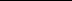 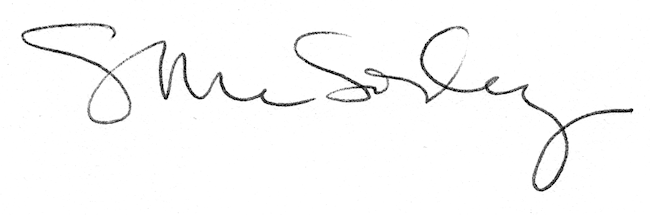 